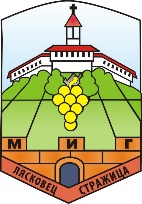 СПРАВКА ЗА ОТРАЗЯВАНЕ НА ПОЛУЧЕНИ КОМЕНТАРИ ОТ ПРОВЕДЕНО ПУБЛИЧНО ОБСЪЖДАНЕ НА ПРОЕКТНА НАСОКИ И ПАКЕТ НА ДОКУМЕНТИ ЗА КАНДИДАТСТВАНЕ ПО ПРОЦЕДУРА Процедура за Мярка  МИГ02“ „Местни инициативи за заетост на територията на общините Лясковец и Стражица“МИГ“Лясковец – Стражица“Период за публично обсъждане:  от  18 април  2019г.  до 17.00 ч. на 26 април 2019 г.Вх.№Данни на подателяДата на получаванеНачин на получаванеКоментар/предложениеСтановище на УС на МИГ